ESCOLA: CEME RECANTO DA CRIANÇAPROFESSORA: JOCENIRA GOMES SCHMIDT (NINA)SÉRIE: PRÉ II AO 2º ANODATA: 31 DE JULHO DE 2020DISCIPLINA: APOIO PEDAGÓGICO ALUNO(A):_______________________________________________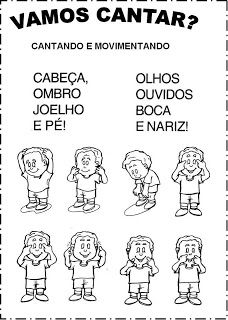 